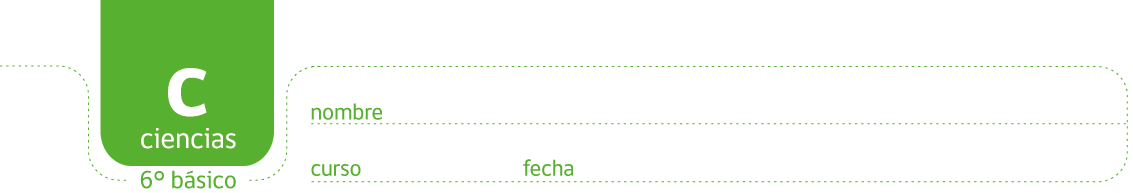 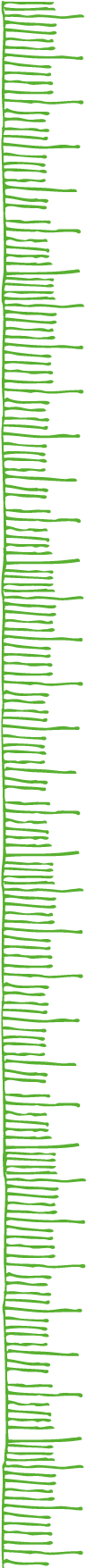 PAUTA: TODO SOBRE LA ENERGÍAResponda las siguientes preguntas según lo aprendido en clases:Cuando una ampolleta se enciende, la energía que se mueve por los cables se llama: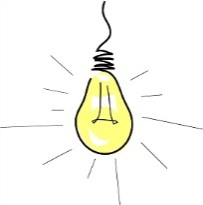 ElectricidadQuímicaSolarEólicaExisten muchas formas de generar electricidad, esto se debe a que la energía se puede convertir de un tipo a otro.VerdaderoFalso El petróleo es un combustible fósil renovable.VerdaderoFalso¿Qué tipo de energía es la que mueve el  molino de la foto?SolarEólica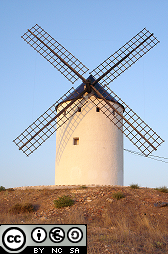 EléctricaFuerza muscular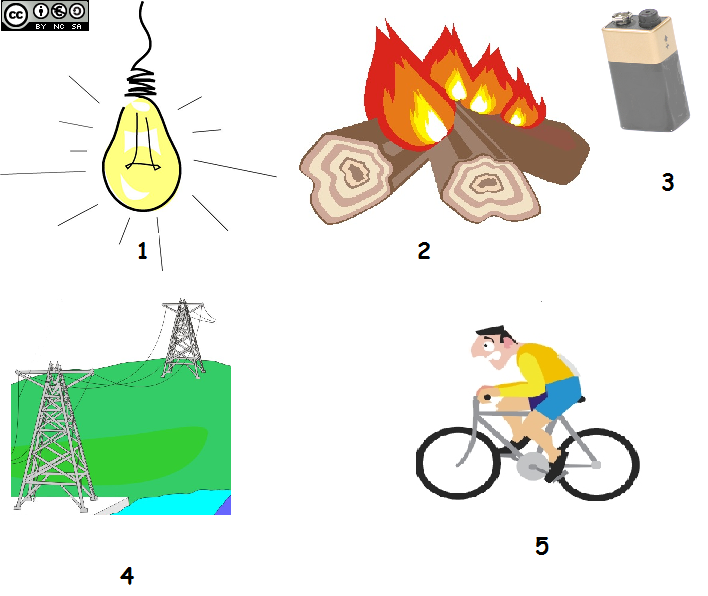 Observe los dibujos de arriba y señale cuál imagen representa la energía eléctrica.134 y 12Observe los dibujos de arriba y señale cuál imagen representa la energía química.1342La energía eléctrica que enciende la ampolleta se transforma (convierte) en:Calor y electricidadElectricidad y luzLuz y calorNinguna es correctaNombre todas las formas de energía presentes en los dibujos.Elaborado por: Carmen Salazar